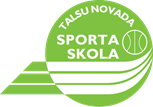 APSTIPRINUTalsu novada Sporta skolasdirektors  K. Sakniņš._________________________ Talsos, 2023.gada __________				   NOLIKUMSTalsu novada Sporta skolas sacensības vieglatlētikāU-10 grupai  1.MĒRĶISPopularizēt vieglatlētiku Talsu novadā. Pilnveidot bērnu sacensību pieredzi, veicināt veselīgu dzīvesveidu.2.LAIKS UN VIETASacensības notiek 26.septembrī 2023. gadā Sacensību sākums plkst. 14.00 3.VADĪBA UN ORGANIZĀCIJASacensības organizē un vada Talsu novada Sporta skolas vieglatlētikas nodaļa.4.DALĪBNIEKISacensībās piedalās U-10 (2014.-2015.gadā dz.) meitenes un zēni.Sacensībās uzaicināti dalībnieki no Talsu novada un Kurzemes reģiona sporta skolām. 5.SACENSĪBU PROGRAMMA.U-10 : 60m; 300m tāllēkšana; 1kg pildbumbas mešana no apakšas uz priekšu; (tāllēkšanā izpilda 2 mēģinājumus, rezultāts tiek mērīts no atspēriena vietas; pildbumbas mešanā - trīs metieni pēc kārtas).60m būs arī fināls.6.VĒRTĒŠANAKatrs dalībnieks drīkst startēt 4 disciplīnās. Uzvarētājus nosaka atbilstoši vieglatlētikas sacensību noteikumiem.7. APBALVOŠANA1. - 3. vietu ieguvējus apbalvo ar medaļām8.DALĪBNIEKU UZŅEMŠANAIzdevumus, kas saistīti ar sacensību sarīkošanu, sedz Talsu novada Sporta skola  Izdevumus sacensību dalībniekiem sedz komandējošā organizācija.Sacensību galvenais tiesnesis  R. Štrobinders   tel. 22010165Talsu novada Sporta skolas izglītības metodiķis K. Vanags tel. 26394514